    桃園市進出口商業同業公會 函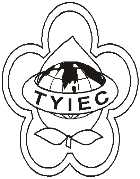          Taoyuan Importers & Exporters Chamber of Commerce桃園市桃園區中正路1249號5樓之4           TEL:886-3-316-4346   886-3-325-3781   FAX:886-3-355-9651ie325@ms19.hinet.net     www.taoyuanproduct.org受 文 者：各相關會員 發文日期：中華民國110年6月15日發文字號：桃貿豐字第110234號附    件：隨文主   旨：檢送「1919」全國食安專線宣導文宣，請查照。說   明：     ㄧ、依據桃園市政府衛生局110年6月9日桃衛食管字第1100049618號函辦理。     二、為提升民眾對「1919」全國食安專線之知曉度，衛生福利部食品藥物管理署印製旨掲宣導資料，專線服務內容擴及食品、消費、中小企業及生鮮農產等諮詢，並鼓勵民眾善用該專線檢舉不法，落實「全民監督食安」之目標，爰請協助張貼或供市民取閱。     三、隨含檢附宣導文宣。理事長  簡 文 豐